Technical Data Sheet 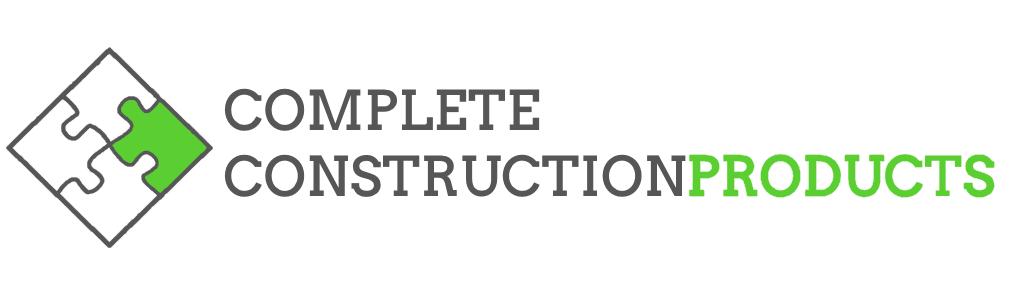 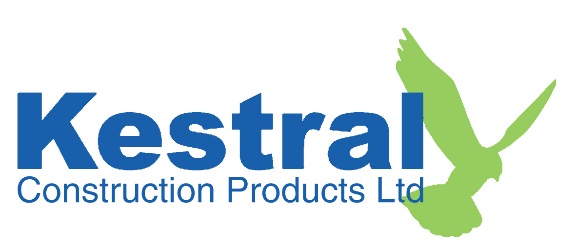 Joint Backer Rod
Polyethylene Foam Material
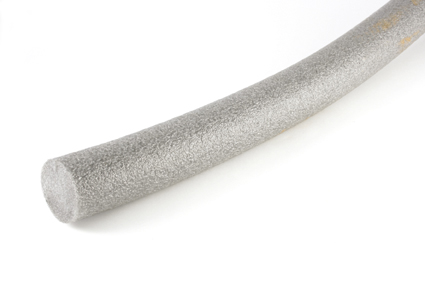 Description Backer Rod is a non-absorbent,
compressible grey closed cell
polyethylene (P.E) foam 
backup material.

BenefitsQuick and easy to apply. Reduces sealant usage.Improves sealant performance
by obtaining easily the correct 
joint dimensions.Flexible; won’t bubble or blister.

Recommended forReducing the depth or joints in
construction / glazing use.Creating a backstop to allow
proper sealant tooling.

